Waunarlwydd Risk Assessment Form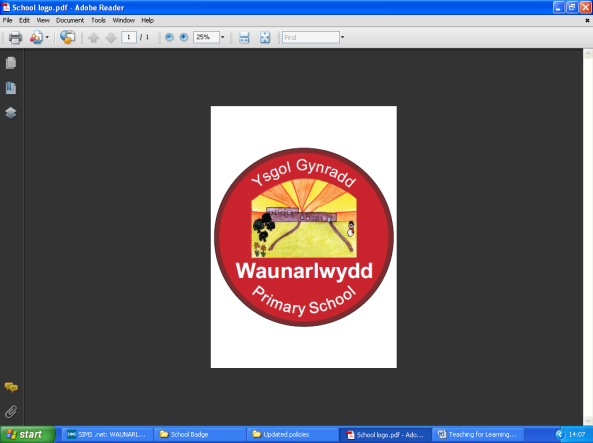 Activity to be AssessedActivity to be AssessedActivity to be AssessedActivity to be AssessedActivity to be AssessedActivity to be AssessedActivity to be AssessedActivity to be AssessedActivity to be AssessedActivity to be AssessedActivity to be AssessedAssessment NumberAssessment NumberAssessment NumberAssessment NumberKs2 PlaygroundKs2 PlaygroundKs2 PlaygroundKs2 PlaygroundKs2 PlaygroundKs2 PlaygroundKs2 PlaygroundKs2 PlaygroundKs2 PlaygroundKs2 PlaygroundKs2 PlaygroundJuly 19July 19July 19July 19Persons undertaking or affected by the activityPersons undertaking or affected by the activityPersons undertaking or affected by the activityPersons undertaking or affected by the activityPersons undertaking or affected by the activityPersons undertaking or affected by the activityPersons undertaking or affected by the activityPersons undertaking or affected by the activityPersons undertaking or affected by the activityPersons undertaking or affected by the activityPersons undertaking or affected by the activityPersons undertaking or affected by the activityPersons undertaking or affected by the activityPersons undertaking or affected by the activityPersons undertaking or affected by the activityxEmployeesContractorxPublicPublicxPupilPupilService UserService UserOther …………………………………………………………………………………………….Other …………………………………………………………………………………………….Other …………………………………………………………………………………………….Other …………………………………………………………………………………………….Other …………………………………………………………………………………………….Other …………………………………………………………………………………………….Other …………………………………………………………………………………………….Other …………………………………………………………………………………………….Other …………………………………………………………………………………………….Other …………………………………………………………………………………………….Other …………………………………………………………………………………………….Other …………………………………………………………………………………………….Identified Hazards and Associated RisksIdentified Hazards and Associated RisksIdentified Hazards and Associated RisksIdentified Hazards and Associated RisksIdentified Hazards and Associated RisksIdentified Hazards and Associated RisksIdentified Hazards and Associated RisksIdentified Hazards and Associated RisksLikelihoodLikelihoodLikelihoodSeverity Severity Severity Risk Level1Leaf litter/ Loose twigsLeaf litter/ Loose twigsLeaf litter/ Loose twigsLeaf litter/ Loose twigsLeaf litter/ Loose twigsLeaf litter/ Loose twigsLeaf litter/ Loose twigs33322262Slippery surface, e.g. iceSlippery surface, e.g. iceSlippery surface, e.g. iceSlippery surface, e.g. iceSlippery surface, e.g. iceSlippery surface, e.g. iceSlippery surface, e.g. ice33333393Uneven surfacesUneven surfacesUneven surfacesUneven surfacesUneven surfacesUneven surfacesUneven surfaces33322264Climbing equipmentClimbing equipmentClimbing equipmentClimbing equipmentClimbing equipmentClimbing equipmentClimbing equipment333444125Pedestrian access/ security Pedestrian access/ security Pedestrian access/ security Pedestrian access/ security Pedestrian access/ security Pedestrian access/ security Pedestrian access/ security 444333126Emergency arrangements Emergency arrangements Emergency arrangements Emergency arrangements Emergency arrangements Emergency arrangements Emergency arrangements 444333127Acorn – Highlighted by the Senedd Safety PupilsAcorn – Highlighted by the Senedd Safety PupilsAcorn – Highlighted by the Senedd Safety PupilsAcorn – Highlighted by the Senedd Safety PupilsAcorn – Highlighted by the Senedd Safety PupilsAcorn – Highlighted by the Senedd Safety PupilsAcorn – Highlighted by the Senedd Safety Pupils3332226Existing Control Measures / Additional Control Measures RequiredExisting Control Measures / Additional Control Measures RequiredExisting Control Measures / Additional Control Measures RequiredExisting Control Measures / Additional Control Measures RequiredExisting Control Measures / Additional Control Measures RequiredExisting Control Measures / Additional Control Measures RequiredExisting Control Measures / Additional Control Measures RequiredExisting Control Measures / Additional Control Measures RequiredExisting Control Measures / Additional Control Measures RequiredExisting Control Measures / Additional Control Measures RequiredExisting Control Measures / Additional Control Measures RequiredExisting Control Measures / Additional Control Measures RequiredExisting Control Measures / Additional Control Measures RequiredExisting Control Measures / Additional Control Measures RequiredExisting Control Measures / Additional Control Measures Required1Make pupils aware of possible hazards through assembly and general awareness through the general class activities. The school have a general maintenance planner and highlights the need for daily inspections and manage leaf fall. This is also collected daily/ weekly depending on fall and quantity. Make pupils aware of possible hazards through assembly and general awareness through the general class activities. The school have a general maintenance planner and highlights the need for daily inspections and manage leaf fall. This is also collected daily/ weekly depending on fall and quantity. Make pupils aware of possible hazards through assembly and general awareness through the general class activities. The school have a general maintenance planner and highlights the need for daily inspections and manage leaf fall. This is also collected daily/ weekly depending on fall and quantity. Make pupils aware of possible hazards through assembly and general awareness through the general class activities. The school have a general maintenance planner and highlights the need for daily inspections and manage leaf fall. This is also collected daily/ weekly depending on fall and quantity. Make pupils aware of possible hazards through assembly and general awareness through the general class activities. The school have a general maintenance planner and highlights the need for daily inspections and manage leaf fall. This is also collected daily/ weekly depending on fall and quantity. Make pupils aware of possible hazards through assembly and general awareness through the general class activities. The school have a general maintenance planner and highlights the need for daily inspections and manage leaf fall. This is also collected daily/ weekly depending on fall and quantity. Make pupils aware of possible hazards through assembly and general awareness through the general class activities. The school have a general maintenance planner and highlights the need for daily inspections and manage leaf fall. This is also collected daily/ weekly depending on fall and quantity. Make pupils aware of possible hazards through assembly and general awareness through the general class activities. The school have a general maintenance planner and highlights the need for daily inspections and manage leaf fall. This is also collected daily/ weekly depending on fall and quantity. Make pupils aware of possible hazards through assembly and general awareness through the general class activities. The school have a general maintenance planner and highlights the need for daily inspections and manage leaf fall. This is also collected daily/ weekly depending on fall and quantity. Make pupils aware of possible hazards through assembly and general awareness through the general class activities. The school have a general maintenance planner and highlights the need for daily inspections and manage leaf fall. This is also collected daily/ weekly depending on fall and quantity. Make pupils aware of possible hazards through assembly and general awareness through the general class activities. The school have a general maintenance planner and highlights the need for daily inspections and manage leaf fall. This is also collected daily/ weekly depending on fall and quantity. Make pupils aware of possible hazards through assembly and general awareness through the general class activities. The school have a general maintenance planner and highlights the need for daily inspections and manage leaf fall. This is also collected daily/ weekly depending on fall and quantity. Make pupils aware of possible hazards through assembly and general awareness through the general class activities. The school have a general maintenance planner and highlights the need for daily inspections and manage leaf fall. This is also collected daily/ weekly depending on fall and quantity. Make pupils aware of possible hazards through assembly and general awareness through the general class activities. The school have a general maintenance planner and highlights the need for daily inspections and manage leaf fall. This is also collected daily/ weekly depending on fall and quantity. 2The school have a grit plan in place and this is directly linked to the school business continuity plan. During adverse weather conditions restriction will apply to accessing the yard and regular inspections will be undertaken where needed. This arrangement also applies during heavy rainfall and activities are dynamically assessed. Restrictions will also apply to any trip trails or timber decking/ structures and the risk of slips and trips is increased significantly. The school have a grit plan in place and this is directly linked to the school business continuity plan. During adverse weather conditions restriction will apply to accessing the yard and regular inspections will be undertaken where needed. This arrangement also applies during heavy rainfall and activities are dynamically assessed. Restrictions will also apply to any trip trails or timber decking/ structures and the risk of slips and trips is increased significantly. The school have a grit plan in place and this is directly linked to the school business continuity plan. During adverse weather conditions restriction will apply to accessing the yard and regular inspections will be undertaken where needed. This arrangement also applies during heavy rainfall and activities are dynamically assessed. Restrictions will also apply to any trip trails or timber decking/ structures and the risk of slips and trips is increased significantly. The school have a grit plan in place and this is directly linked to the school business continuity plan. During adverse weather conditions restriction will apply to accessing the yard and regular inspections will be undertaken where needed. This arrangement also applies during heavy rainfall and activities are dynamically assessed. Restrictions will also apply to any trip trails or timber decking/ structures and the risk of slips and trips is increased significantly. The school have a grit plan in place and this is directly linked to the school business continuity plan. During adverse weather conditions restriction will apply to accessing the yard and regular inspections will be undertaken where needed. This arrangement also applies during heavy rainfall and activities are dynamically assessed. Restrictions will also apply to any trip trails or timber decking/ structures and the risk of slips and trips is increased significantly. The school have a grit plan in place and this is directly linked to the school business continuity plan. During adverse weather conditions restriction will apply to accessing the yard and regular inspections will be undertaken where needed. This arrangement also applies during heavy rainfall and activities are dynamically assessed. Restrictions will also apply to any trip trails or timber decking/ structures and the risk of slips and trips is increased significantly. The school have a grit plan in place and this is directly linked to the school business continuity plan. During adverse weather conditions restriction will apply to accessing the yard and regular inspections will be undertaken where needed. This arrangement also applies during heavy rainfall and activities are dynamically assessed. Restrictions will also apply to any trip trails or timber decking/ structures and the risk of slips and trips is increased significantly. The school have a grit plan in place and this is directly linked to the school business continuity plan. During adverse weather conditions restriction will apply to accessing the yard and regular inspections will be undertaken where needed. This arrangement also applies during heavy rainfall and activities are dynamically assessed. Restrictions will also apply to any trip trails or timber decking/ structures and the risk of slips and trips is increased significantly. The school have a grit plan in place and this is directly linked to the school business continuity plan. During adverse weather conditions restriction will apply to accessing the yard and regular inspections will be undertaken where needed. This arrangement also applies during heavy rainfall and activities are dynamically assessed. Restrictions will also apply to any trip trails or timber decking/ structures and the risk of slips and trips is increased significantly. The school have a grit plan in place and this is directly linked to the school business continuity plan. During adverse weather conditions restriction will apply to accessing the yard and regular inspections will be undertaken where needed. This arrangement also applies during heavy rainfall and activities are dynamically assessed. Restrictions will also apply to any trip trails or timber decking/ structures and the risk of slips and trips is increased significantly. The school have a grit plan in place and this is directly linked to the school business continuity plan. During adverse weather conditions restriction will apply to accessing the yard and regular inspections will be undertaken where needed. This arrangement also applies during heavy rainfall and activities are dynamically assessed. Restrictions will also apply to any trip trails or timber decking/ structures and the risk of slips and trips is increased significantly. The school have a grit plan in place and this is directly linked to the school business continuity plan. During adverse weather conditions restriction will apply to accessing the yard and regular inspections will be undertaken where needed. This arrangement also applies during heavy rainfall and activities are dynamically assessed. Restrictions will also apply to any trip trails or timber decking/ structures and the risk of slips and trips is increased significantly. The school have a grit plan in place and this is directly linked to the school business continuity plan. During adverse weather conditions restriction will apply to accessing the yard and regular inspections will be undertaken where needed. This arrangement also applies during heavy rainfall and activities are dynamically assessed. Restrictions will also apply to any trip trails or timber decking/ structures and the risk of slips and trips is increased significantly. The school have a grit plan in place and this is directly linked to the school business continuity plan. During adverse weather conditions restriction will apply to accessing the yard and regular inspections will be undertaken where needed. This arrangement also applies during heavy rainfall and activities are dynamically assessed. Restrictions will also apply to any trip trails or timber decking/ structures and the risk of slips and trips is increased significantly. 3 All teaching staff undertake visual inspections of the yard prior to activities being undertaken. The caretaker undertaken daily inspections of the area as part of the opening up and closed down activities and any remedial work required is discussed and agreed with the head teacher.   All teaching staff undertake visual inspections of the yard prior to activities being undertaken. The caretaker undertaken daily inspections of the area as part of the opening up and closed down activities and any remedial work required is discussed and agreed with the head teacher.   All teaching staff undertake visual inspections of the yard prior to activities being undertaken. The caretaker undertaken daily inspections of the area as part of the opening up and closed down activities and any remedial work required is discussed and agreed with the head teacher.   All teaching staff undertake visual inspections of the yard prior to activities being undertaken. The caretaker undertaken daily inspections of the area as part of the opening up and closed down activities and any remedial work required is discussed and agreed with the head teacher.   All teaching staff undertake visual inspections of the yard prior to activities being undertaken. The caretaker undertaken daily inspections of the area as part of the opening up and closed down activities and any remedial work required is discussed and agreed with the head teacher.   All teaching staff undertake visual inspections of the yard prior to activities being undertaken. The caretaker undertaken daily inspections of the area as part of the opening up and closed down activities and any remedial work required is discussed and agreed with the head teacher.   All teaching staff undertake visual inspections of the yard prior to activities being undertaken. The caretaker undertaken daily inspections of the area as part of the opening up and closed down activities and any remedial work required is discussed and agreed with the head teacher.   All teaching staff undertake visual inspections of the yard prior to activities being undertaken. The caretaker undertaken daily inspections of the area as part of the opening up and closed down activities and any remedial work required is discussed and agreed with the head teacher.   All teaching staff undertake visual inspections of the yard prior to activities being undertaken. The caretaker undertaken daily inspections of the area as part of the opening up and closed down activities and any remedial work required is discussed and agreed with the head teacher.   All teaching staff undertake visual inspections of the yard prior to activities being undertaken. The caretaker undertaken daily inspections of the area as part of the opening up and closed down activities and any remedial work required is discussed and agreed with the head teacher.   All teaching staff undertake visual inspections of the yard prior to activities being undertaken. The caretaker undertaken daily inspections of the area as part of the opening up and closed down activities and any remedial work required is discussed and agreed with the head teacher.   All teaching staff undertake visual inspections of the yard prior to activities being undertaken. The caretaker undertaken daily inspections of the area as part of the opening up and closed down activities and any remedial work required is discussed and agreed with the head teacher.   All teaching staff undertake visual inspections of the yard prior to activities being undertaken. The caretaker undertaken daily inspections of the area as part of the opening up and closed down activities and any remedial work required is discussed and agreed with the head teacher.   All teaching staff undertake visual inspections of the yard prior to activities being undertaken. The caretaker undertaken daily inspections of the area as part of the opening up and closed down activities and any remedial work required is discussed and agreed with the head teacher.  4Adult supervision; pupil reminders about safe use and closely monitored. The area is restricted out of school time, I.e. before 8.50am, after 3.30pm and pupils and parents are advised that these facilities are not used through communications on the school newsletter and communications. All play equipment is subject to visual inspections by the caretaker and formally recorded. Any defects are highlighted and the equipment taken out of use until remedial work is completed. Checks include the checking and replenishing of bark. Pre user checks in place and all staff are fully aware of their responsibilities with this. All fixed external play equipment is subject annual inspection by the approved contractor. Adult supervision; pupil reminders about safe use and closely monitored. The area is restricted out of school time, I.e. before 8.50am, after 3.30pm and pupils and parents are advised that these facilities are not used through communications on the school newsletter and communications. All play equipment is subject to visual inspections by the caretaker and formally recorded. Any defects are highlighted and the equipment taken out of use until remedial work is completed. Checks include the checking and replenishing of bark. Pre user checks in place and all staff are fully aware of their responsibilities with this. All fixed external play equipment is subject annual inspection by the approved contractor. Adult supervision; pupil reminders about safe use and closely monitored. The area is restricted out of school time, I.e. before 8.50am, after 3.30pm and pupils and parents are advised that these facilities are not used through communications on the school newsletter and communications. All play equipment is subject to visual inspections by the caretaker and formally recorded. Any defects are highlighted and the equipment taken out of use until remedial work is completed. Checks include the checking and replenishing of bark. Pre user checks in place and all staff are fully aware of their responsibilities with this. All fixed external play equipment is subject annual inspection by the approved contractor. Adult supervision; pupil reminders about safe use and closely monitored. The area is restricted out of school time, I.e. before 8.50am, after 3.30pm and pupils and parents are advised that these facilities are not used through communications on the school newsletter and communications. All play equipment is subject to visual inspections by the caretaker and formally recorded. Any defects are highlighted and the equipment taken out of use until remedial work is completed. Checks include the checking and replenishing of bark. Pre user checks in place and all staff are fully aware of their responsibilities with this. All fixed external play equipment is subject annual inspection by the approved contractor. Adult supervision; pupil reminders about safe use and closely monitored. The area is restricted out of school time, I.e. before 8.50am, after 3.30pm and pupils and parents are advised that these facilities are not used through communications on the school newsletter and communications. All play equipment is subject to visual inspections by the caretaker and formally recorded. Any defects are highlighted and the equipment taken out of use until remedial work is completed. Checks include the checking and replenishing of bark. Pre user checks in place and all staff are fully aware of their responsibilities with this. All fixed external play equipment is subject annual inspection by the approved contractor. Adult supervision; pupil reminders about safe use and closely monitored. The area is restricted out of school time, I.e. before 8.50am, after 3.30pm and pupils and parents are advised that these facilities are not used through communications on the school newsletter and communications. All play equipment is subject to visual inspections by the caretaker and formally recorded. Any defects are highlighted and the equipment taken out of use until remedial work is completed. Checks include the checking and replenishing of bark. Pre user checks in place and all staff are fully aware of their responsibilities with this. All fixed external play equipment is subject annual inspection by the approved contractor. Adult supervision; pupil reminders about safe use and closely monitored. The area is restricted out of school time, I.e. before 8.50am, after 3.30pm and pupils and parents are advised that these facilities are not used through communications on the school newsletter and communications. All play equipment is subject to visual inspections by the caretaker and formally recorded. Any defects are highlighted and the equipment taken out of use until remedial work is completed. Checks include the checking and replenishing of bark. Pre user checks in place and all staff are fully aware of their responsibilities with this. All fixed external play equipment is subject annual inspection by the approved contractor. Adult supervision; pupil reminders about safe use and closely monitored. The area is restricted out of school time, I.e. before 8.50am, after 3.30pm and pupils and parents are advised that these facilities are not used through communications on the school newsletter and communications. All play equipment is subject to visual inspections by the caretaker and formally recorded. Any defects are highlighted and the equipment taken out of use until remedial work is completed. Checks include the checking and replenishing of bark. Pre user checks in place and all staff are fully aware of their responsibilities with this. All fixed external play equipment is subject annual inspection by the approved contractor. Adult supervision; pupil reminders about safe use and closely monitored. The area is restricted out of school time, I.e. before 8.50am, after 3.30pm and pupils and parents are advised that these facilities are not used through communications on the school newsletter and communications. All play equipment is subject to visual inspections by the caretaker and formally recorded. Any defects are highlighted and the equipment taken out of use until remedial work is completed. Checks include the checking and replenishing of bark. Pre user checks in place and all staff are fully aware of their responsibilities with this. All fixed external play equipment is subject annual inspection by the approved contractor. Adult supervision; pupil reminders about safe use and closely monitored. The area is restricted out of school time, I.e. before 8.50am, after 3.30pm and pupils and parents are advised that these facilities are not used through communications on the school newsletter and communications. All play equipment is subject to visual inspections by the caretaker and formally recorded. Any defects are highlighted and the equipment taken out of use until remedial work is completed. Checks include the checking and replenishing of bark. Pre user checks in place and all staff are fully aware of their responsibilities with this. All fixed external play equipment is subject annual inspection by the approved contractor. Adult supervision; pupil reminders about safe use and closely monitored. The area is restricted out of school time, I.e. before 8.50am, after 3.30pm and pupils and parents are advised that these facilities are not used through communications on the school newsletter and communications. All play equipment is subject to visual inspections by the caretaker and formally recorded. Any defects are highlighted and the equipment taken out of use until remedial work is completed. Checks include the checking and replenishing of bark. Pre user checks in place and all staff are fully aware of their responsibilities with this. All fixed external play equipment is subject annual inspection by the approved contractor. Adult supervision; pupil reminders about safe use and closely monitored. The area is restricted out of school time, I.e. before 8.50am, after 3.30pm and pupils and parents are advised that these facilities are not used through communications on the school newsletter and communications. All play equipment is subject to visual inspections by the caretaker and formally recorded. Any defects are highlighted and the equipment taken out of use until remedial work is completed. Checks include the checking and replenishing of bark. Pre user checks in place and all staff are fully aware of their responsibilities with this. All fixed external play equipment is subject annual inspection by the approved contractor. Adult supervision; pupil reminders about safe use and closely monitored. The area is restricted out of school time, I.e. before 8.50am, after 3.30pm and pupils and parents are advised that these facilities are not used through communications on the school newsletter and communications. All play equipment is subject to visual inspections by the caretaker and formally recorded. Any defects are highlighted and the equipment taken out of use until remedial work is completed. Checks include the checking and replenishing of bark. Pre user checks in place and all staff are fully aware of their responsibilities with this. All fixed external play equipment is subject annual inspection by the approved contractor. Adult supervision; pupil reminders about safe use and closely monitored. The area is restricted out of school time, I.e. before 8.50am, after 3.30pm and pupils and parents are advised that these facilities are not used through communications on the school newsletter and communications. All play equipment is subject to visual inspections by the caretaker and formally recorded. Any defects are highlighted and the equipment taken out of use until remedial work is completed. Checks include the checking and replenishing of bark. Pre user checks in place and all staff are fully aware of their responsibilities with this. All fixed external play equipment is subject annual inspection by the approved contractor. 5Following a review of the site security procedures, the main pedestrian gate is locked during playtimes and this is now fully embedded into the schools procedures. All staff wear hi vis jacket allowing them to be clearly visible to staff and pupils. Following a review of the site security procedures, the main pedestrian gate is locked during playtimes and this is now fully embedded into the schools procedures. All staff wear hi vis jacket allowing them to be clearly visible to staff and pupils. Following a review of the site security procedures, the main pedestrian gate is locked during playtimes and this is now fully embedded into the schools procedures. All staff wear hi vis jacket allowing them to be clearly visible to staff and pupils. Following a review of the site security procedures, the main pedestrian gate is locked during playtimes and this is now fully embedded into the schools procedures. All staff wear hi vis jacket allowing them to be clearly visible to staff and pupils. Following a review of the site security procedures, the main pedestrian gate is locked during playtimes and this is now fully embedded into the schools procedures. All staff wear hi vis jacket allowing them to be clearly visible to staff and pupils. Following a review of the site security procedures, the main pedestrian gate is locked during playtimes and this is now fully embedded into the schools procedures. All staff wear hi vis jacket allowing them to be clearly visible to staff and pupils. Following a review of the site security procedures, the main pedestrian gate is locked during playtimes and this is now fully embedded into the schools procedures. All staff wear hi vis jacket allowing them to be clearly visible to staff and pupils. Following a review of the site security procedures, the main pedestrian gate is locked during playtimes and this is now fully embedded into the schools procedures. All staff wear hi vis jacket allowing them to be clearly visible to staff and pupils. Following a review of the site security procedures, the main pedestrian gate is locked during playtimes and this is now fully embedded into the schools procedures. All staff wear hi vis jacket allowing them to be clearly visible to staff and pupils. Following a review of the site security procedures, the main pedestrian gate is locked during playtimes and this is now fully embedded into the schools procedures. All staff wear hi vis jacket allowing them to be clearly visible to staff and pupils. Following a review of the site security procedures, the main pedestrian gate is locked during playtimes and this is now fully embedded into the schools procedures. All staff wear hi vis jacket allowing them to be clearly visible to staff and pupils. Following a review of the site security procedures, the main pedestrian gate is locked during playtimes and this is now fully embedded into the schools procedures. All staff wear hi vis jacket allowing them to be clearly visible to staff and pupils. Following a review of the site security procedures, the main pedestrian gate is locked during playtimes and this is now fully embedded into the schools procedures. All staff wear hi vis jacket allowing them to be clearly visible to staff and pupils. Following a review of the site security procedures, the main pedestrian gate is locked during playtimes and this is now fully embedded into the schools procedures. All staff wear hi vis jacket allowing them to be clearly visible to staff and pupils. 6All staff are fully aware of the emergency procedures within the school that include fire, lock down and first aid. First aid provisions are located in reception and within most area of the building. School staff have adequate first aiders and this training is maintained. All staff are fully aware of the emergency procedures within the school that include fire, lock down and first aid. First aid provisions are located in reception and within most area of the building. School staff have adequate first aiders and this training is maintained. All staff are fully aware of the emergency procedures within the school that include fire, lock down and first aid. First aid provisions are located in reception and within most area of the building. School staff have adequate first aiders and this training is maintained. All staff are fully aware of the emergency procedures within the school that include fire, lock down and first aid. First aid provisions are located in reception and within most area of the building. School staff have adequate first aiders and this training is maintained. All staff are fully aware of the emergency procedures within the school that include fire, lock down and first aid. First aid provisions are located in reception and within most area of the building. School staff have adequate first aiders and this training is maintained. All staff are fully aware of the emergency procedures within the school that include fire, lock down and first aid. First aid provisions are located in reception and within most area of the building. School staff have adequate first aiders and this training is maintained. All staff are fully aware of the emergency procedures within the school that include fire, lock down and first aid. First aid provisions are located in reception and within most area of the building. School staff have adequate first aiders and this training is maintained. All staff are fully aware of the emergency procedures within the school that include fire, lock down and first aid. First aid provisions are located in reception and within most area of the building. School staff have adequate first aiders and this training is maintained. All staff are fully aware of the emergency procedures within the school that include fire, lock down and first aid. First aid provisions are located in reception and within most area of the building. School staff have adequate first aiders and this training is maintained. All staff are fully aware of the emergency procedures within the school that include fire, lock down and first aid. First aid provisions are located in reception and within most area of the building. School staff have adequate first aiders and this training is maintained. All staff are fully aware of the emergency procedures within the school that include fire, lock down and first aid. First aid provisions are located in reception and within most area of the building. School staff have adequate first aiders and this training is maintained. All staff are fully aware of the emergency procedures within the school that include fire, lock down and first aid. First aid provisions are located in reception and within most area of the building. School staff have adequate first aiders and this training is maintained. All staff are fully aware of the emergency procedures within the school that include fire, lock down and first aid. First aid provisions are located in reception and within most area of the building. School staff have adequate first aiders and this training is maintained. All staff are fully aware of the emergency procedures within the school that include fire, lock down and first aid. First aid provisions are located in reception and within most area of the building. School staff have adequate first aiders and this training is maintained. 7The school’s Senedd Safety Pupil team have highlighted that acorns can be a hazard and are providing monitoring during play time. The pupils voice is paramount and will always reflect policy change. All staff to be extra vigilant during autumn and collect offending acorns. The school’s Senedd Safety Pupil team have highlighted that acorns can be a hazard and are providing monitoring during play time. The pupils voice is paramount and will always reflect policy change. All staff to be extra vigilant during autumn and collect offending acorns. The school’s Senedd Safety Pupil team have highlighted that acorns can be a hazard and are providing monitoring during play time. The pupils voice is paramount and will always reflect policy change. All staff to be extra vigilant during autumn and collect offending acorns. The school’s Senedd Safety Pupil team have highlighted that acorns can be a hazard and are providing monitoring during play time. The pupils voice is paramount and will always reflect policy change. All staff to be extra vigilant during autumn and collect offending acorns. The school’s Senedd Safety Pupil team have highlighted that acorns can be a hazard and are providing monitoring during play time. The pupils voice is paramount and will always reflect policy change. All staff to be extra vigilant during autumn and collect offending acorns. The school’s Senedd Safety Pupil team have highlighted that acorns can be a hazard and are providing monitoring during play time. The pupils voice is paramount and will always reflect policy change. All staff to be extra vigilant during autumn and collect offending acorns. The school’s Senedd Safety Pupil team have highlighted that acorns can be a hazard and are providing monitoring during play time. The pupils voice is paramount and will always reflect policy change. All staff to be extra vigilant during autumn and collect offending acorns. The school’s Senedd Safety Pupil team have highlighted that acorns can be a hazard and are providing monitoring during play time. The pupils voice is paramount and will always reflect policy change. All staff to be extra vigilant during autumn and collect offending acorns. The school’s Senedd Safety Pupil team have highlighted that acorns can be a hazard and are providing monitoring during play time. The pupils voice is paramount and will always reflect policy change. All staff to be extra vigilant during autumn and collect offending acorns. The school’s Senedd Safety Pupil team have highlighted that acorns can be a hazard and are providing monitoring during play time. The pupils voice is paramount and will always reflect policy change. All staff to be extra vigilant during autumn and collect offending acorns. The school’s Senedd Safety Pupil team have highlighted that acorns can be a hazard and are providing monitoring during play time. The pupils voice is paramount and will always reflect policy change. All staff to be extra vigilant during autumn and collect offending acorns. The school’s Senedd Safety Pupil team have highlighted that acorns can be a hazard and are providing monitoring during play time. The pupils voice is paramount and will always reflect policy change. All staff to be extra vigilant during autumn and collect offending acorns. The school’s Senedd Safety Pupil team have highlighted that acorns can be a hazard and are providing monitoring during play time. The pupils voice is paramount and will always reflect policy change. All staff to be extra vigilant during autumn and collect offending acorns. The school’s Senedd Safety Pupil team have highlighted that acorns can be a hazard and are providing monitoring during play time. The pupils voice is paramount and will always reflect policy change. All staff to be extra vigilant during autumn and collect offending acorns. He He He He He He He He Likelihood Likelihood Likelihood Severity Severity Severity Risk Level1Leaf litter/ Loose twigsLeaf litter/ Loose twigsLeaf litter/ Loose twigsLeaf litter/ Loose twigsLeaf litter/ Loose twigsLeaf litter/ Loose twigsLeaf litter/ Loose twigs11111112Slippery surface, e.g. iceSlippery surface, e.g. iceSlippery surface, e.g. iceSlippery surface, e.g. iceSlippery surface, e.g. iceSlippery surface, e.g. iceSlippery surface, e.g. ice11111113Uneven surfacesUneven surfacesUneven surfacesUneven surfacesUneven surfacesUneven surfacesUneven surfaces22211124Climbing equipmentClimbing equipmentClimbing equipmentClimbing equipmentClimbing equipmentClimbing equipmentClimbing equipment11111125Pedestrian access/ security Pedestrian access/ security Pedestrian access/ security Pedestrian access/ security Pedestrian access/ security Pedestrian access/ security Pedestrian access/ security 22211126Emergency arrangements Emergency arrangements Emergency arrangements Emergency arrangements Emergency arrangements Emergency arrangements Emergency arrangements 33322267Acorn – Highlighted by the Senedd Safety PupilsAcorn – Highlighted by the Senedd Safety PupilsAcorn – Highlighted by the Senedd Safety PupilsAcorn – Highlighted by the Senedd Safety PupilsAcorn – Highlighted by the Senedd Safety PupilsAcorn – Highlighted by the Senedd Safety PupilsAcorn – Highlighted by the Senedd Safety Pupils2222224 Name R DaviesPosition HT Name R DaviesPosition HTDate: May15 2017Date: May15 2017Date: May15 2017Date: May15 2017Date: May15 2017Date: May15 2017Date: May15 2017ReviewsReview Date : May 2017Likelihood Likelihood SeveritySeverity of InjurySeverity of Injury55Y5Y5Y10R10R1515202025Reviewed by: RD1   very unlikely2   unlikely3   likely4   very likely5   certainty1   very unlikely2   unlikely3   likely4   very likely5   certainty1   nuisance2   minor3   medical treatment4   major5   fatalSeverity of InjurySeverity of Injury4444881212161620Review Date : July 191   very unlikely2   unlikely3   likely4   very likely5   certainty1   very unlikely2   unlikely3   likely4   very likely5   certainty1   nuisance2   minor3   medical treatment4   major5   fatalSeverity of InjurySeverity of Injury33336G6G99121215Reviewed by: RD1   very unlikely2   unlikely3   likely4   very likely5   certainty1   very unlikely2   unlikely3   likely4   very likely5   certainty1   nuisance2   minor3   medical treatment4   major5   fatalSeverity of InjurySeverity of Injury2222446Y6Y8810YReview Date : July 211   very unlikely2   unlikely3   likely4   very likely5   certainty1   very unlikely2   unlikely3   likely4   very likely5   certainty1   nuisance2   minor3   medical treatment4   major5   fatalSeverity of InjurySeverity of Injury11112233445GReviewed by:1   very unlikely2   unlikely3   likely4   very likely5   certainty1   very unlikely2   unlikely3   likely4   very likely5   certainty1   nuisance2   minor3   medical treatment4   major5   fatalSeverity of InjurySeverity of Injury01112233445Review Date :1   very unlikely2   unlikely3   likely4   very likely5   certainty1   very unlikely2   unlikely3   likely4   very likely5   certainty1   nuisance2   minor3   medical treatment4   major5   fatalLikelihood of InjuryLikelihood of InjuryLikelihood of InjuryLikelihood of InjuryLikelihood of InjuryLikelihood of InjuryLikelihood of InjuryLikelihood of InjuryLikelihood of InjuryLikelihood of InjuryReviewed by:1   very unlikely2   unlikely3   likely4   very likely5   certainty1   very unlikely2   unlikely3   likely4   very likely5   certainty1   nuisance2   minor3   medical treatment4   major5   fatalLow RiskLow RiskLow RiskMedium RiskMedium RiskHigh RiskHigh Risk